В 2017 году в Манском районе в с. Шалинское по ул. Манская, 59 осуществлялся ремонт кровли ООО «Универсал». Все работы выполнены качественно и в срок. На 2018 год ремонт многоквартирных домов по Манскому району не запланирован.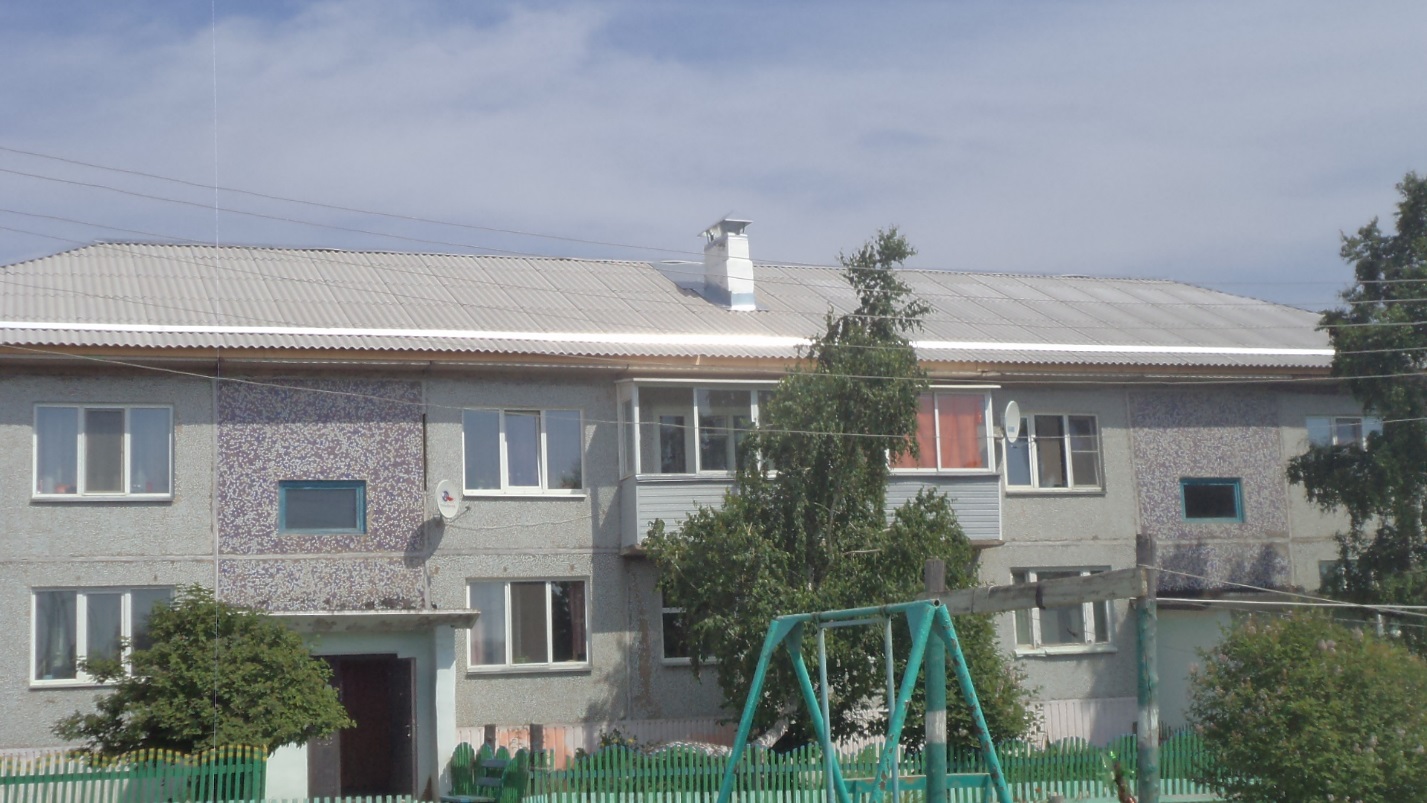 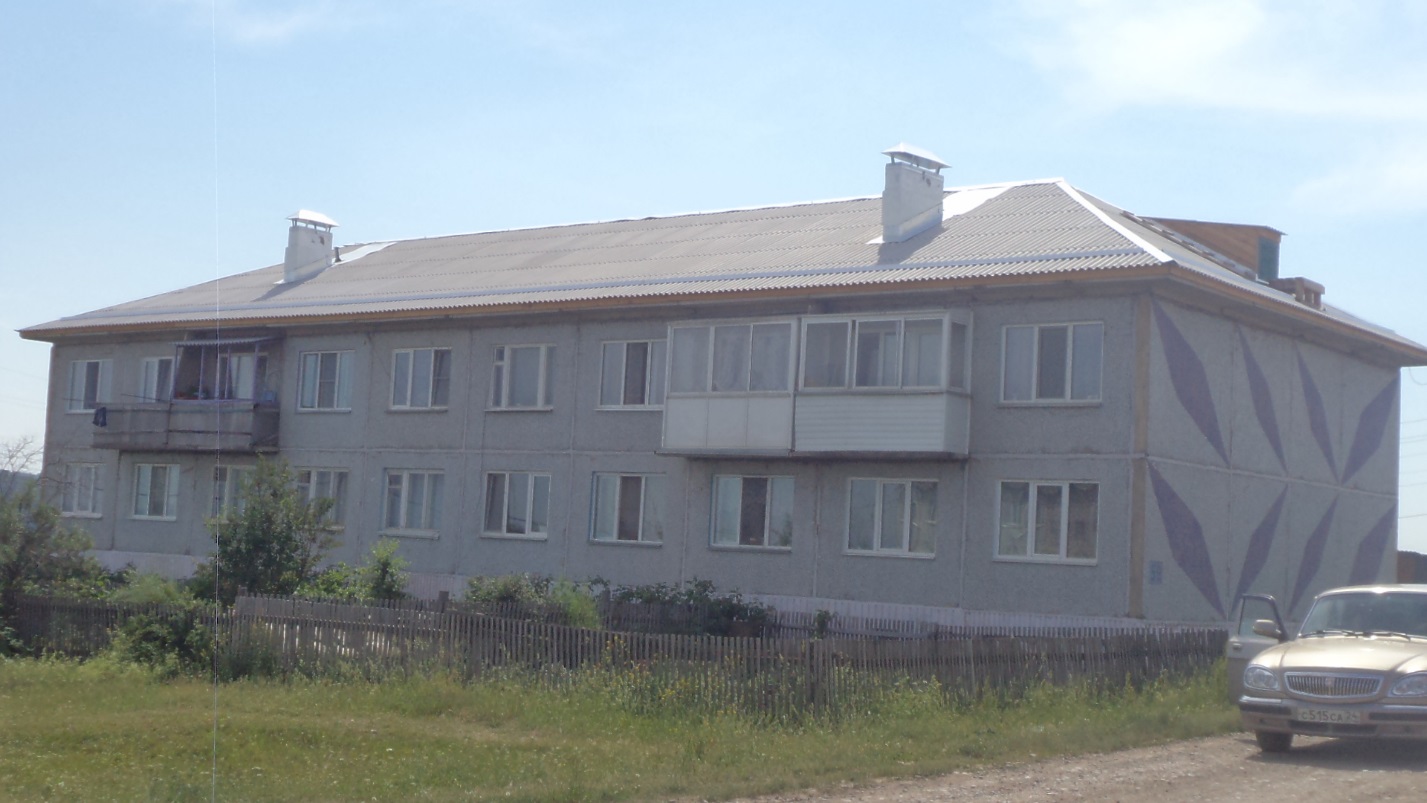 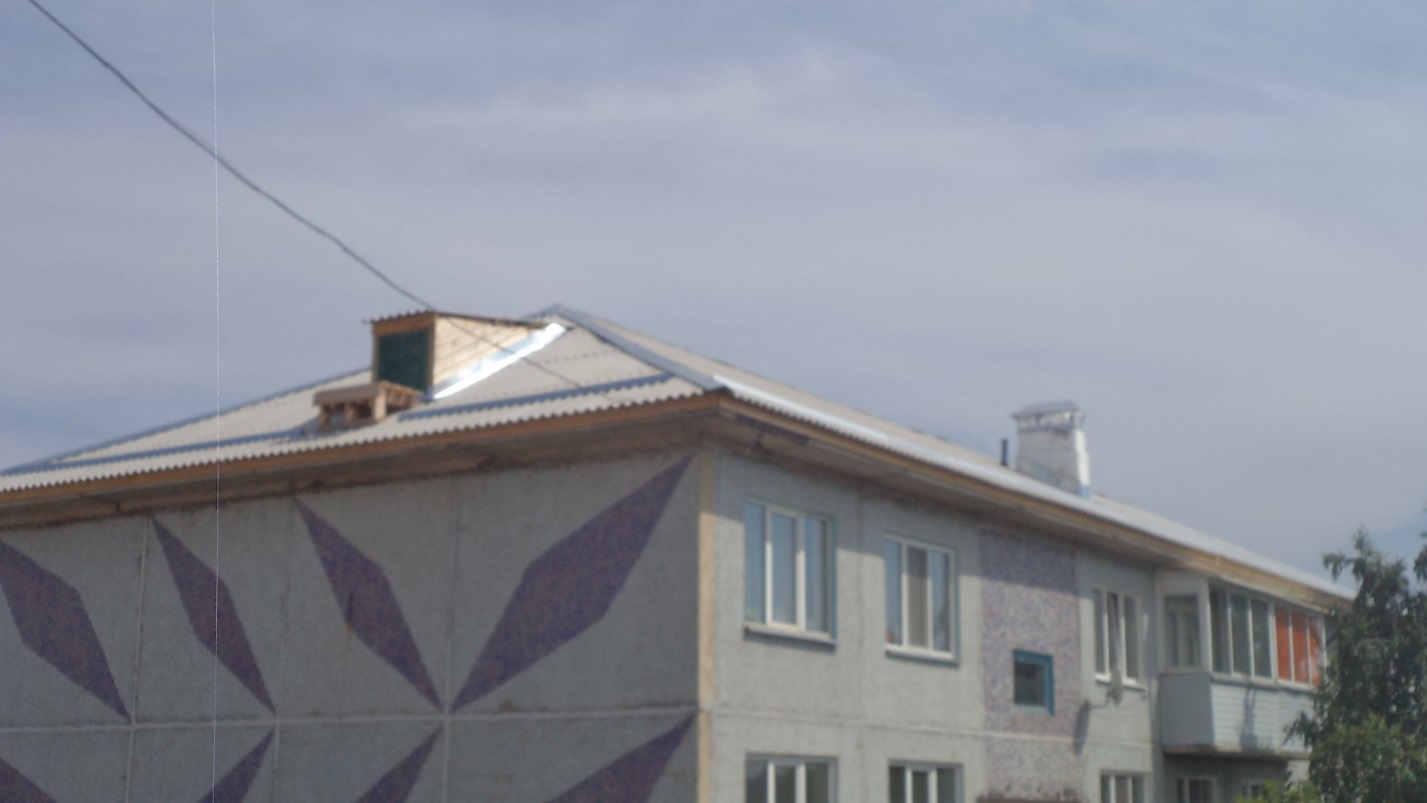 